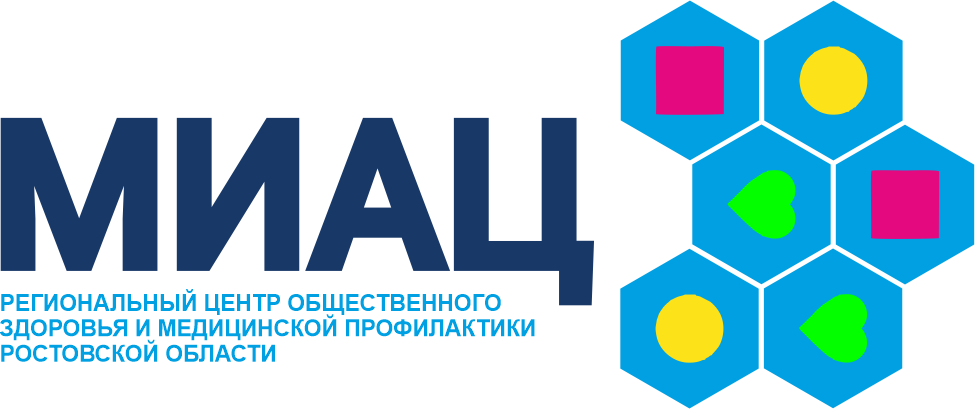 				Профилактика гепатита С				      (памятка для населения)	Гепатит С – болезнь, вызываемая вирусом гепатита С, ранее называли «Гепатит ни-А, ни-В», передающийся парентерально, т.е. через поврежденную кожу, слизистые. Источниками инфекции являются больные всеми формами острого гепатита С и вирусоносители. По данным ВОЗ в мире ежегодно от разных форм парантеральных вирусных гепатитов погибает более 1 млн человек.  Специалисты считают, что половой путь передачи реализуется менее интенсивно, чем при гепатите В.  В домашних условиях заразиться можно при использовании общих бритв (с лезвиями), маникюрных (педикюрных) принадлежностей с другими членами семьи.  Вирус гепатита С передается половым путем и от инфицированной матери ребенку во время беременности или родов.   При этом заболевании поражается преимущественно печень, однако могут повреждаться и другие важные органы, например, почки или щитовидная железа.  	Как и гепатит В заболевание, в случаях с выраженной клиникой протекает с острым поражением и умеренной интоксикацией и довольно часто после острой фазы развивается хронический гепатит с возможными тяжелыми формами. Инфекция имеет повсеместное, но неравномерное распространение.	Официально эта болезнь стала учитываться в нашей стране только с 1994 года, когда появились в практике лабораторные методы обнаружения вируса гепатита С.	Заражение вирусом гепатита С приводит к развитию инфекции с острым течением.	Острый гепатит С может протекать в желтушной и безжелтушной формах. На 1 случай заболевания желтухой приходится 5-6 случаев безжелтушного гепатита. Инкубационный период составляет 7 недель, с широким диапазоном от 1-2 до 30 недель.	У больного гепатитом С болезнь протекает значительно легче, чем у больного гепатитом В, тем не менее у 60-70% переболевших острым гепатитом С развивается хронический гепатит. Его развитие не зависит от тяжести острого заболевания и происходит постепенно. Продолжительность этого периода может быть очень длительной до 20 лет, в течение которого человек чаще не чувствует себя больным.	Источниками инфекции являются больные всеми формами острого гепатита С и вирусоносители.	В России наиболее часто острым гепатитом С болеют лица в возрасте 15-29 лет. Количество случаев, связанных с инъекционным приемом наркотиков составляет в некоторых регионах 50-70%. Нередко у наркопотребителей обнаруживаются оба вирусных гепатита В и С.	Несмотря на то, что гепатиты В и С являются разными заболеваниями, меры профилактики гепатита В полностью приемлемы для гепатита С, за исключением вакцинации. Вакцина против этого заболевания пока не создана. Особенности вируса гепатита С не позволяют говорить, что вакцина будет создана в ближайшее время. Дело в том, что вирус гепатита С очень изменчив и подобрать эффективную вакцину очень трудно. На сегодняшний день известны основных 6 генотипов вирусного гепатита С и более 50 подтипов. 	 Для профилактики заражения необходимо отказаться от нанесения татуировок, пирсинга и необоснованных косметологических процедур, а в случае их проведения обращаться в организации, имеющие необходимые разрешения на оказание соответствующих услуг, специалисты которых прошли обучение безопасным правилам работы и используют одноразовые или многоразовые простерилизованные инструменты.  В домашних условиях необходимо пользоваться только собственными бритвами, маникюрными (педикюрными) принадлежностями, зубными щетками, полотенцами и другими средствами гигиены и не допускать их использования другими членами семьи. Чрезвычайно важную роль в профилактике передачи половым путем вирусов В и С, равно как и возбудителей ВИЧ-инфекции, многих других болезней, передающихся половым путем, играет то, что принято называть безопасным сексом. Безопасный секс – это прежде всего сокращение числа половых партнеров, в идеале до одного, в других случаях пользование презервативом. Для профилактики полового пути передачи использовать барьерные средства защиты (презервативы).	 Перед планированием беременности женщинам рекомендуется пройти обследование на вирус гепатита С.  Гепатит С уже многие годы является излечимым заболеванием. Прием курса специальных противовирусных препаратов приводит к полному удалению (элиминации) вируса из организма человека и выздоровлению от гепатита С.  Важно помнить, что лечение гепатита С имеет много особенностей, поэтому назначать препараты должен только врач. Человек, который успешно вылечился от гепатита С, не может заразить других людей.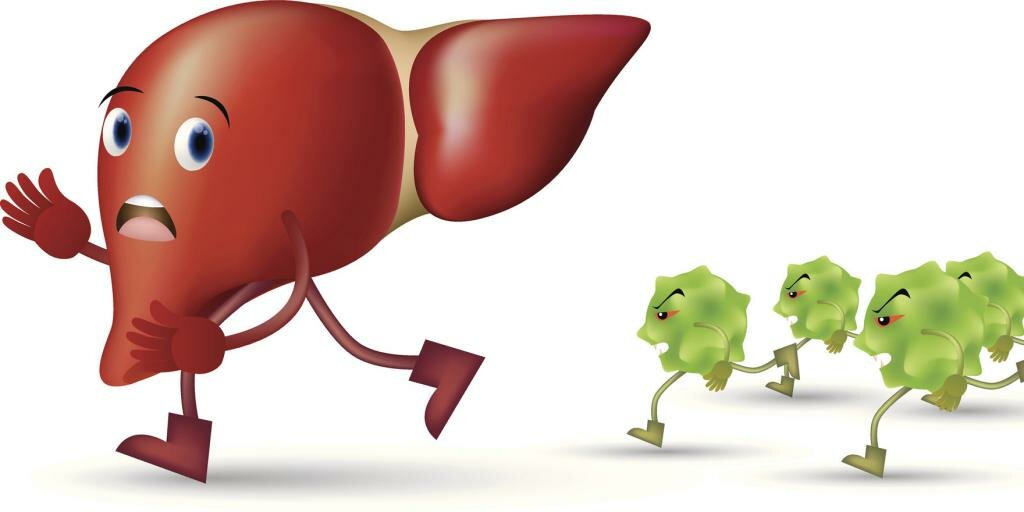 